เลขที่ใบสมัคร........................................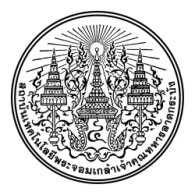 ใบสมัครสอบสมัครคัดเลือกนักศึกษาแบบโควตานักเรียนเรียนดี เข้าศึกษาในระดับปริญญาตรีหลักสูตรวิทยาศาสตรบัณฑิต สาขาวิชาเทคโนโลยีสารสนเทศ คณะเทคโนโลยีสารสนเทศปีการศึกษา  2560ประวัติส่วนตัว	ชื่อ (นาย/นางสาว)........................................................นามสกุล............................................				ชื่อ-สกุล ภาษาอังกฤษ (ตัวพิมพ์ใหญ่).....................................................................................				เลขที่บัตรประจำตัวประชาชน               เลขที่บัตรประจำตัวนักเรียน (7 หลักสุดท้าย)  	เลขรหัสโรงเรียน/สถานศึกษา			เชื้อชาติ..................................สัญชาติ....................................ศาสนา.................................... 	เกิดวันที่………………เดือน.............................................พ.ศ................................................	ที่อยู่ปัจจุบัน (สามารถติดต่อทางไปรษณีย์)  เลขที่............หมู่ที่............ตรอก.............................ซอย................................ถนน....................................ตำบล/แขวง.........................................อำเภอ/เขต......................................จังหวัด......................................รหัสไปรษณีย์..................โทรศัพท์........................................................โทรสาร.............................................................โทรศัพท์มือถือ...............................................E-mail…………………………………………….	ชื่อบิดา………………………………………………………...  ยังมีชีวิตอยู่      ถึงแก่กรรมถ้ายังมีชีวิตอยู่ ขณะนี้อายุ...................ปี  สำเร็จการศึกษาระดับ...............................................อาชีพ...........................................สถานที่ประกอบอาชีพ....................................................................................................................................................................................................เบอร์โทรศัพท์ที่สามารถติดต่อได้.............................................................................................	ชื่อมารดา……………………………………………………...  ยังมีชีวิตอยู่      ถึงแก่กรรมถ้ายังมีชีวิตอยู่ ขณะนี้อายุ...................ปี  สำเร็จการศึกษาระดับ...............................................อาชีพ...........................................สถานที่ประกอบอาชีพ....................................................................................................................................................................................................เบอร์โทรศัพท์ที่สามารถติดต่อได้.............................................................................................ประวัติการศึกษา2.1      กำลังศึกษาชั้นมัธยมศึกษาปีที่ 6  หรือเทียบเท่า โปรแกรมวิทยาศาสตร์-คณิตศาสตร์             กำลังศึกษาชั้นมัธยมศึกษาปีที่ 6  หรือเทียบเท่า โปรแกรมวิทยาศาสตร์-คอมพิวเตอร์  โรงเรียน............................................................................................................................................      	อำเภอ/เขต..........................................จังหวัด.....................................รหัสไปรษณีย์...........................	โทรศัพท์..............................................................โทรสาร...................................................................ระดับคะแนนเฉลี่ยสะสม (GPAX) (อย่างน้อย 4 ภาคการศึกษา) รวมกันเท่ากับ...............(ไม่น้อยกว่า 3.25)ระดับคะแนน เฉลี่ยสะสม (GPA) (อย่างน้อย 4 ภาคการศึกษา) จำนวน  3  รายวิชา วิทยาศาสตร์		เท่ากับ.........................................(ไม่น้อยกว่า 3.25)คณิตศาสตร์		เท่ากับ.........................................(ไม่น้อยกว่า 3.50)ภาษาอังกฤษ		เท่ากับ.........................................(ไม่น้อยกว่า 3.00)ผลคะแนน GAT และ PAT1 ปี 25602.3.4.1 ผลคะแนน GAT  ครั้งที่ .............. มีคะแนนเท่ากับ.......................2.3.4.2 ผลคะแนน PAT1 ครั้งที่ .............. มีคะแนนเท่ากับ......................พร้อมกันนี้ข้าพเจ้าได้แนบใบสมัครและหลักฐานการสมัครมาด้วยแล้วดังนี้เอกสารประกอบการสมัครพร้อมติดรูปถ่าย 1 รูป (รูปถ่ายหน้าตรงไม่สวมหมวกและแว่นตาดำ ขนาด 3 x 4  ซม. ถ่ายไว้ไม่เกิน  6  เดือน)สำเนาใบระเบียนแสดงผลการศึกษา (ใบ ปพ 1.) แสดงคะแนนเฉลี่ยสะสมรวมชั้นมัธยมศึกษาตอนปลาย  ซึ่งสถานศึกษาออกให้พร้อมประทับตราโรงเรียนเอกสารแสดงคะแนน GAT และ PAT1 ของการสอบครั้งเดียวกัน ครั้งที่ 1/2559สำเนาบัตรประจำตัวประชาชน (ถ่ายเอกสารหน้า – หลังอยู่ในหน้าเดียวกัน พร้อมลงนามรับรองสำเนาถูกต้อง)สำเนาบัตรประจำตัวนักเรียน (ถ่ายเอกสารหน้า – หลังอยู่ในหน้าเดียวกัน  พร้อมลงนามรับรองสำเนาถูกต้อง)สำเนาใบเปลี่ยนชื่อ - สกุล (เฉพาะในกรณีที่ชื่อ - สกุล ในเอกสารการสมัครไม่ตรงกัน พร้อมลงนามรับรองสำเนาถูกต้อง)สำเนา Portfolio  ของผู้สมัคร (ถ้ามี)หนังสือรับรองลำดับของเปอร์เซ็นไทล์ที่ได้ ซึ่งออกให้โดยโรงเรียน      3.  เหตุผลในการสมัครเข้าศึกษาต่อที่คณะเทคโนโลยีสารสนเทศ .............................................................................................................................................................................................................................................................................................................................................................................................................................................................................................................................................................................................................................................................................................................................................................................................	ข้าพเจ้าขอรับรองว่า  ข้อความดังกล่าวข้างต้นเป็นความจริงทุกประการ  หากตรวจสอบพบว่าข้อมูลและหลักฐานต่างๆ  ไม่เป็นความจริง  ข้าพเจ้ายินยอมให้ตัดสิทธิ์การรับสมัครนักเรียนโควตาโครงการนักเรียนเรียนดี เข้าศึกษาในคณะเทคโนโลยีสารสนเทศ ปีการศึกษา 2560						(ลงชื่อ).........................................................ผู้สมัคร							(.....................................................)						วันที่..............เดือน............................พ.ศ................สำหรับนักเรียนผู้สมัครส่งเอกสารใบสมัครได้ที่  ฝ่ายแนะแนวโรงเรียนส่งเอกสารใบสมัครของนักเรียนผู้สมัครได้ที่      หมายเหตุ    หากปรากฏภายหลังว่าผู้สมัครกรอกข้อมูลอันเป็นเท็จหรือส่งหลักฐานการสมัครไม่ครบจะถูกตัดสิทธิ์                   ในการสอบสัมภาษณ์*** สามารถดูรายละเอียดข้อมูลการรับสมัครได้ที่ http://www.it.kmitl.ac.thหรือสอบถามข้อมูลเพิ่มเติมได้ที่เบอร์โทรศัพท์  0-2723-4942-43 ***สำหรับเจ้าหน้าที่รับสมัครรูปถ่าย 1 รูป (รูปถ่ายหน้าตรงไม่สวมหมวกและแว่นตาดำ ขนาด 3 x 4  ซม. ถ่ายไว้ไม่เกิน  6  เดือน)สำเนาผลการเรียน					 มี		 ไม่มีสำเนาบัตรประจำตัวประชาชน				 มี		 ไม่มี			สำเนา Portfolio ของผู้สมัคร (ถ้ามี)			 มี		 ไม่มีเอกสารแสดงคุณสมบัติเฉพาะ				 มี		 ไม่มีเอกสารแสดงคะแนน GAT และ PAT1                            มี               ไม่มีหนังสือรับรองลำดับของเปอร์เซ็นไทล์ที่ได้ ซึ่งออกให้โดยโรงเรียน  มี               ไม่มีเอกสารอื่นๆ (ระบุ).........................................................................................................................(ลงชื่อ).................................................เจ้าหน้าที่รับสมัครวันที่................เดือน................................พ.ศ..................